INDICAÇÃO Nº 592 / 2019Assunto: Solicita ao Senhor Prefeito Municipal determinar ao setor competente estudos para a construção de abrigo no ponto de ônibus localizado na Avenida Bandeirantes, ao lado da Praça N. S. do Carmo.Senhor Presidente,INDICO ao Sr. Prefeito Municipal, nos termos do Regimento Interno desta Casa de Leis, que se digne V. Ex.ª determinar ao setor competente estudos para a construção de abrigo no ponto de ônibus localizado na Avenida Bandeirantes, ao lado da Praça N. S. do Carmo.A medida proposta é importante a fim garantir maior segurança e proteção contra sol e chuva, aos moradores do bairro.Portanto, espera-se que esta indicação seja atendida o mais breve possível.SALA DAS SESSÕES, 19 de abril de 2019.LEILA BEDANIVereadora – PV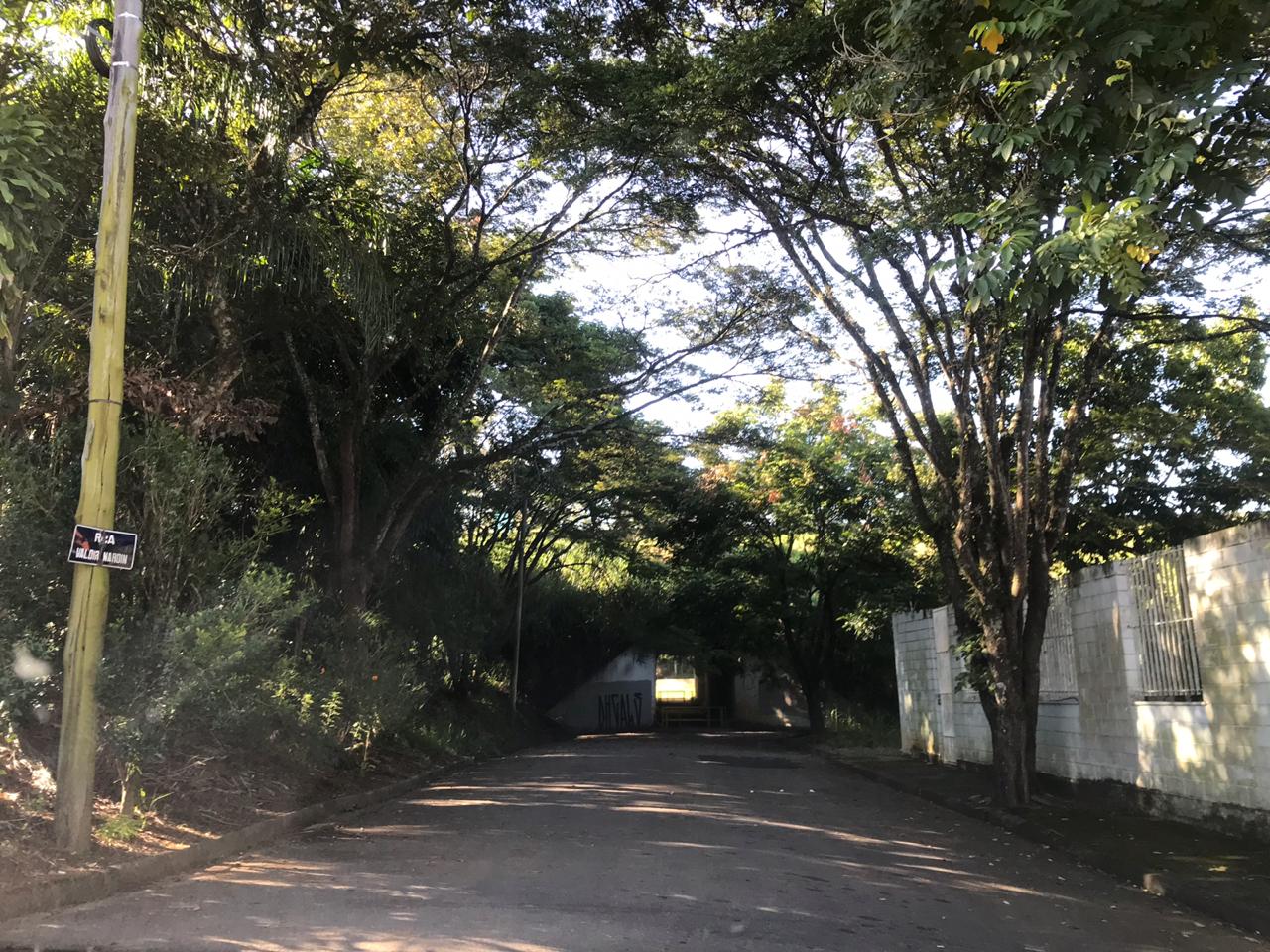 